МИРИЛКИ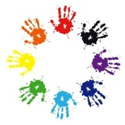 Пальчик за пальчик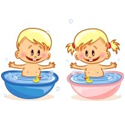 Пальчик за пальчик
Крепко возьмем
Раньше дрались,
А теперь ни по чем.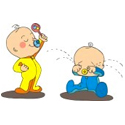 Не дерисьНе дерись, не дерись,
Ну-ка быстро помирись!Мирись, мирисьМирись, мирись, мирись
И больше не дерись.
А если будешь драться,
То я буду кусаться.
А кусаться нам нельзя,
Потому что мы друзья!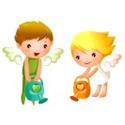 Ссориться не будем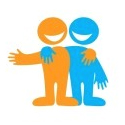 Ссориться не будем.
Будем мы дружить,
Клятву не забудем,
Пока мы будем жить!Хватит сердиться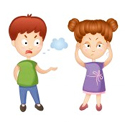 Хватит нам уже сердиться,
Поскорей давай мириться:
- Ты мой друг!
- И я твой друг!
Мы обиды все забудем
И дружить, как прежде будем!Давайте все миритьсяДавайте все мириться
Игрушками делиться.
А кто не станет мириться-
С тем не будем водиться!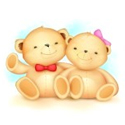 Давай дружитьЧем ругаться и дразниться
Лучше нам с тобой мириться!
Очень скучно в ссоре жить,
Потому – давай дружить!Солнце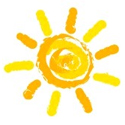 Чтобы солнце улыбалось,
Нас с тобой согреть старалось,
Нужно просто стать добрей
И мириться нам скорей!Тёплый лучик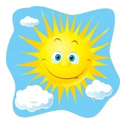 Солнце выйдет из-за тучек,
Нас согреет тёплый лучик.
А ругаться нам нельзя,
Потому что мы друзья.ПодружкиДавайте не ссориться подружки,
Нам ведь так грустно друг без дружки!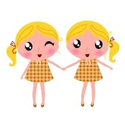 